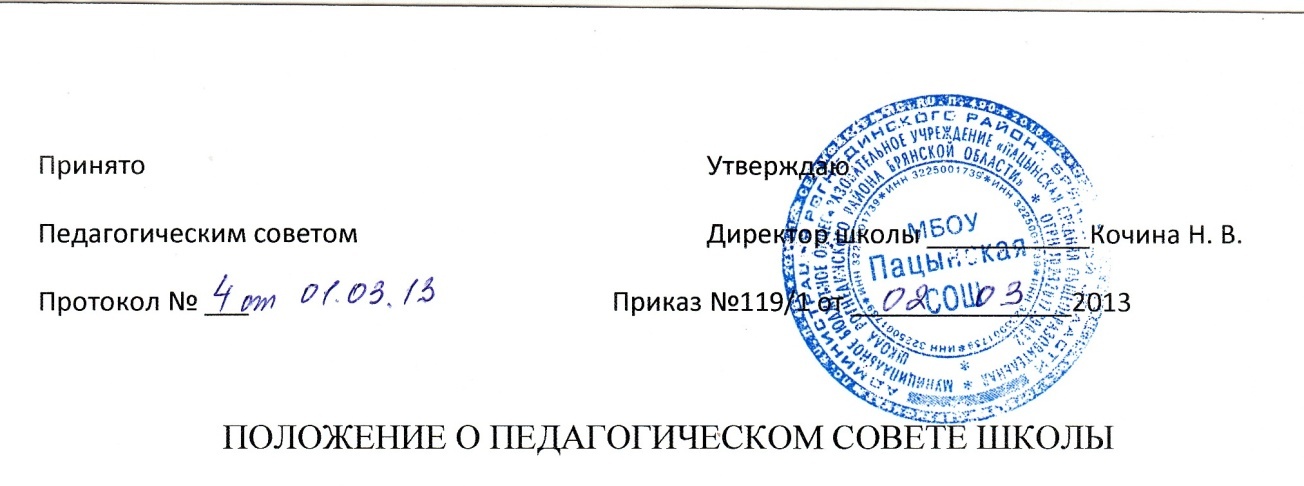 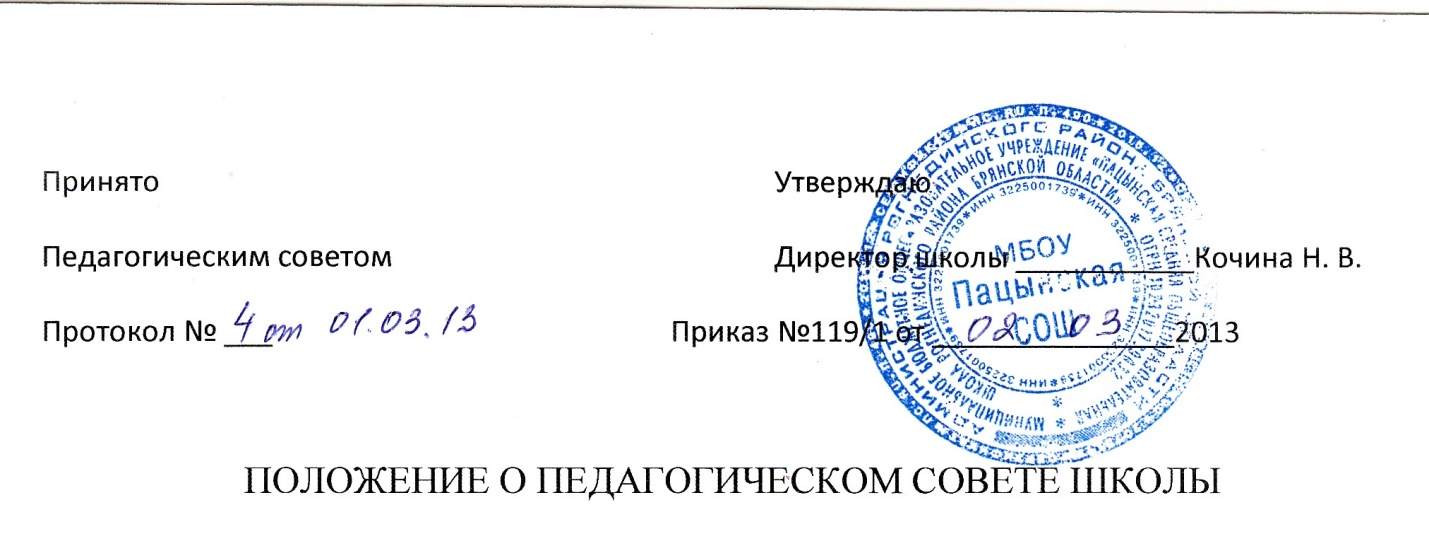 Муниципального бюджетного образовательного учреждения Пацынская средняя общеобразовательная школа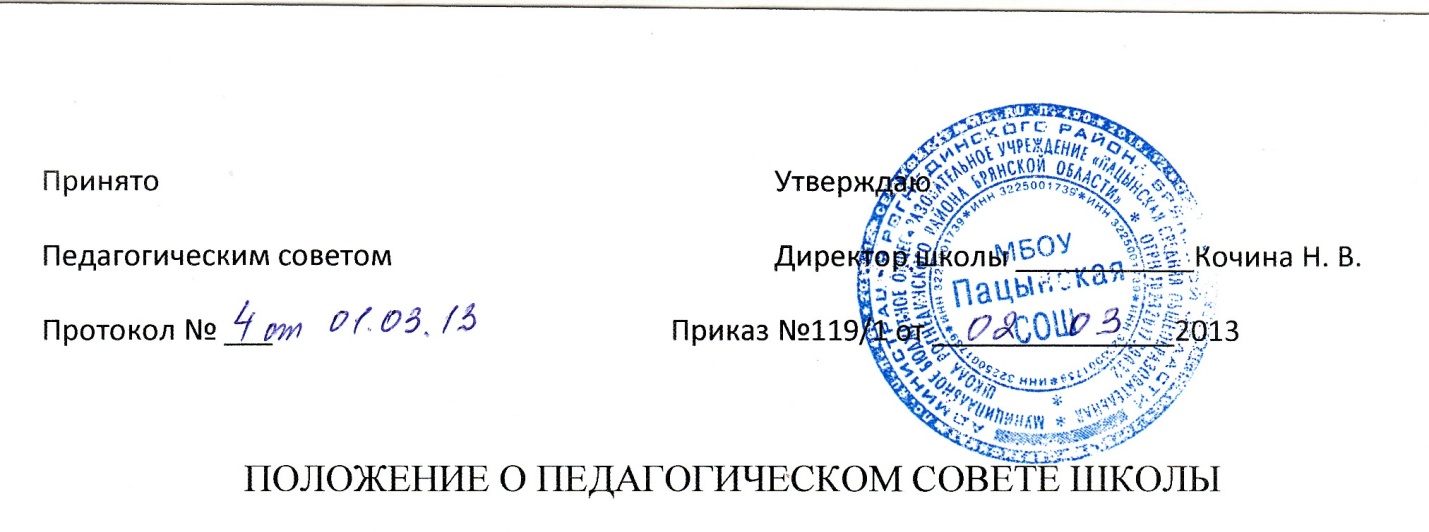 1. Общие положенияНастоящее Положение разработано в соответствии с Законом РФ «Об образовании» от 29 декабря 2012 года N 273 и Уставом школы.Положение регламентирует деятельность Педагогического совета школы, являющегося одним из коллегиальных органов управления школы.Положение утверждается приказом директора школы.Педагогический совет является постоянно действующим органом самоуправления образовательного учреждения, созданным для рассмотрения основных вопросов образовательного процесса. Членами Педагогического совета являются все педагогические работники школы.В своей деятельности Педагогический совет руководствуется Конвенцией ООН о правах ребенка, федеральным, региональным и местным законодательством в области образования и социальной защиты, Уставом школы и настоящим Положением.Решения Педагогического совета являются рекомендательными для коллектива школы. Решения Педагогического совета, утвержденные приказом директора школы, являются обязательными для исполнения.Организация работыПедагогический совет Школы (далее - Педагогический совет) является постоянно действующим органом управления Школы для рассмотрения основных вопросов образовательного процесса.Председателем	Педагогического совета является директор Школы; секретарь Педагогического совета избирается августовским педагогическим советом ежегодно.В	состав Педагогического совета входят: директор Школы и педагогические работники ШколыВ необходимых случаях на заседание Педагогического совета Школы могут приглашаться представители общественных организаций, ученического самоуправления, Совета Школы, учреждений, взаимодействующих со Школой по вопросам образования, родители (законные представители) обучающихся, представители учреждений, участвующих в финансировании Школы и другие. Необходимость их приглашения определяется председателем Педагогического совета. Лица, приглашенные на заседание Педагогического совета, пользуются правом совещательного голоса.Заседания Педагогического совета проводятся в соответствии с планом работы Школы, но не реже одного раза в четверть.Решения принимаются открытым голосованием простым большинством голосов, решения считаются правомочными, если на заседании Педагогического совета присутствовало не менее двух третей состава, и считается принятым, если за решение проголосовало более половины присутствующих на заседании.Задачи педагогического советаГлавными задачами Педагогического совета являются:реализация государственной политики по вопросам образования;ориентация деятельности педагогического коллектива Школы на совершенствование образовательного процесса;разработка содержания работы по общей методической теме Школы;внедрение в практическую деятельность педагогических работников достижений педагогической науки и передового педагогического опыта;решение вопросов о переводе и выпуске обучающихся, освоивших федеральный государственный образовательный стандарт, соответствующий лицензии Школы.Компетенция педагогического советаПедагогический совет:. реализует государственную политику по вопросам образования;4.2. обсуждает и проводит выбор учебных планов, программ, учебников, форм,      методов образовательного процесса и способов их реализации;4.3. организует работу по повышению квалификации педагогических работников, развитию их творческой инициативы, распространению передового педагогического опыта;4.4. согласовывает Положение об аттестации педагогических работников;4.5. принимает решение о применении систем оценок текущей успеваемости обучающихся по отдельным предметам (дисциплинам) в т. ч. разделам программ (модулям);4.6. принимает решения о проведении промежуточной аттестации, об отчислении обучающихся на основе представления Директора Учреждения;4.7. обсуждает и принимает решение об одобрении локальных нормативных актов, регламентирующих организацию образовательного процесса;4.8. определяет основные направления развития Учреждения, повышает качества и эффективность образовательного процесса;4.9. принимает решения о создании спецкурсов, факультативов, кружков и др..;5.0 принимает решение о требованиях к одежде обучающихся;5.1. принимает решение об отчислении обучающихся в соответствии с законодательством;5.2. принимает решения о переводе из класса в класс, о допуске к ГИА обучающихся, о награждении обучающихся;5.3. принимает решение о распределении стимулирующей части выплат в рамках положения об оплате труда Школы;5.4. вовлекает родителей ( законных представителей) в образовательный процесс.Права педагогического совета.В соответствии со своей компетенцией, установленной настоящим Положением п. 4, педагогический совет имеет право:Вносить	предложения по изменениям, дополнениям Устава Школы;Вносить	предложения по совершенствованию любых направлений деятельности Школы в целом и любых органов ее управления;Создавать	временные творческие объединения с приглашением специалистов различного профиля, консультантов для выработки рекомендаций с последующим рассмотрением их на Педагогическом совете;Принимать	решения о переводе и выпуске обучающихся;Утверждать	направления опытно-экспериментальной работы;Рассматривать образовательные программы и учебные планы, а также программы воспитания;Предлагать	кандидатуры педагогических работников Школы к награждению, присвоению почётных званий;Принимать	окончательное решение по спорным вопросам, входящим в его компетенцию.Осуществляет текущий контроль успеваемости и промежуточной аттестации обучающихся образовательного учреждения в соответствии со своим уставом.6. Ответственность педагогического совета.Педагогический совет ответственен за:.Выполнение плана работы;Соответствие	принятых решений законодательству Российской Федерации об образовании, о защите прав детства;Принятие	конкретных решений по каждому рассматриваемому вопросу.7. Делопроизводство.Заседания Педагогического совета протоколируются.Протоколы, подписанные председателем Педагогического совета и секретарём, хранятся в делах Школы в установленном порядке. '